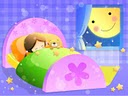 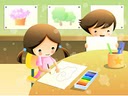 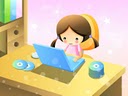 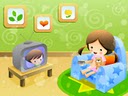 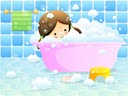 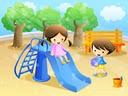 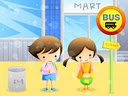 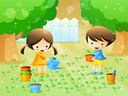 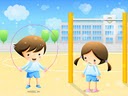 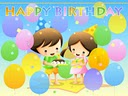 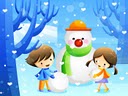 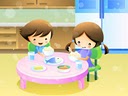 Lösung: